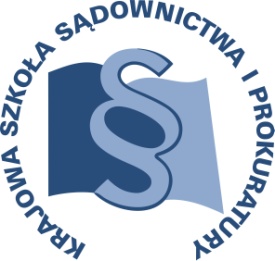 OSU-II.401.31.2.2017C 8/A/17					  		       Lublin, 07 marca 2017r. 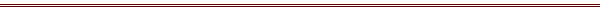 P R O G R A MSZKOLENIA DLA SĘDZIÓW ORZEKAJĄCYCH W WYDZIAŁACH CYWILNYCH SĄDÓW REJONOWYCH I SĄDÓW OKRĘGOWYCH II INSTANCJI ORAZ ASYSTENTÓW SĘDZIÓW ORZEKAJĄCYCH W TYCH WYDZIAŁACH, A TAKŻE PROKURATORÓW I ASESORÓW PROKURATURY ZAJMUJĄCYCH SIĘ SPRAWAMI Z ZAKRESU PRAWA CYWILNEGOz obszaru apelacji białostockiejTEMAT SZKOLENIA:„Dział spadku, podział majątku wspólnego, rozliczenia majątkowe konkubentów”DATA I MIEJSCE:22 maja 2017 r.			Sąd Apelacyjny w Białymstokuul. Mickiewicza 5, 15-950 Białystoksala konferencyjna nr 150ORGANIZATOR:Krajowa Szkoła Sądownictwa i ProkuraturyOśrodek Szkolenia Ustawicznego i Współpracy MiędzynarodowejKrakowskie Przedmieście 62, 20 - 076 Lublintel. 81 440 87 10OSOBY ODPOWIEDZIALNE ZE STRONY ORGANIZATORA:merytorycznie:sędzia Anna Cybulskatel: 81 458 37 57mail: a.cybulska@kssip.gov.plorganizacyjnie:starszy inspektor Dorota Jędrasiktel: 81 458 37 42mail: d.jedrasik@kssip.gov.plWYKŁADOWCY:Krzysztof Górski Sędzia Sądu Apelacyjnego w Szczecinie, w latach 2007 – 2009 wizytator do spraw gospodarczych w Sądzie Okręgowym w Szczecinie. Doświadczony wykładowca z zakresu procedury cywilnej oraz prawa gospodarczego, prowadzi szkolenia dla aplikantów, sędziów, radców prawnych.Zajęcia prowadzone będą w formie seminarium.PROGRAM SZCZEGÓŁOWYPoniedziałek  	22 maja 2017 r.09.00 – 11.15	Przebieg postępowania podziałowego:pisma inicjujące postępowanie (treść i zakres stosowania przepisów o pozwie w świetle orzecznictwa Sądu Najwyższego),aspekty praktyczne wstępnej kontroli formalnej, kwalifikacji roszczeń i nadania biegu wnioskom dotyczącym roszczeń, o których mowa w art. 618 § 1 k.p.c. i art. 686 k.p.c. w zw. z art. 46 k.r.o.,granice działania sądu z urzędu w zakresie ustalania składu i wartości majątku podlegającego podziałowi,zagadnienia procesowe, związane z udziałem osób trzecich w postępowaniu o podział majątku wspólnego.	Prowadzenie – Krzysztof Górski11.15 – 11.30	przerwa 
11.30 – 13.45	1. Sposoby podziału majątku wspólnego, 
a w szczególności:rozstrzygnięcie o nierównych udziałach w majątku wspólnym (art. 43 § 2 k.r.o.) w postępowaniu 
o podział majątku,stosowanie art. 212 k.c. w sprawach działowych,problemy i zagadnienia dotyczące zniesienia współwłasności przez sprzedaż egzekucyjną,szczegółowe zagadnienia dotyczące postępowania dowodowego w sprawach działowych.	2. Orzeczenia podziałowe/działowe, ich treść oraz      skutki:sposób formułowania orzeczeń o roszczeniach „rozliczeniowych” dochodzonych na podstawie art. 618 § 1 k.p.c. i art. 45 k.r.o.,szczególne kwestie związane z zastosowaniem art. 212 § 3 k.c. (orzeczenie o rozłożeniu spłaty lub dopłaty na raty i orzeczenie o odsetkach). 			3.  Orzekanie w sprawach o dział spadku z podziałem 				majątku wspólnego:kumulacja wniosków działowych a krąg uczestników,sposoby rozstrzygnięć.	Prowadzenie - Krzysztof Górski– 14.00    	przerwa 
14.00 – 15.30	Rozliczenia majątkowe konkubentów:	kwalifikacja roszczeń rozliczeniowych i trybu postępowania w świetle orzecznictwa Sądu Najwyższego i praktyki sądów powszechnych,udział małżonka jednego z konkubentów 
w sprawach dotyczących rozliczeń związku faktycznego.	Prowadzenie - Krzysztof GórskiProgram szkolenia dostępny jest na Platformie Szkoleniowej KSSiP pod adresem:http://szkolenia.kssip.gov.pl/login/ oraz na stronie internetowej KSSiP pod adresem: www.kssip.gov.plZaświadczenie potwierdzające udział w szkoleniu generowane jest za pośrednictwem Platformy Szkoleniowej KSSiP. Warunkiem uzyskania zaświadczenia jest obecność na szkoleniu oraz uzupełnienie znajdującej się na Platformie Szkoleniowej anonimowej ankiety ewaluacyjnej (znajdującej się pod programem szkolenia) dostępnej w okresie 30 dni po zakończeniu szkolenia.Po uzupełnieniu ankiety zaświadczenie można pobrać i wydrukować z zakładki 
„moje zaświadczenia”.